Year 2 Curriculum Coverage: Spring 1 2023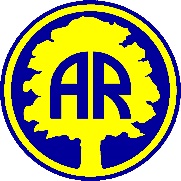 Here is some information about the topics we will be covering this half term.PE lessons – Tuesdays and Wednesdays: Please make sure that your child wears their warm PE kit with trainers, as the children will be going out in all weathers.Homework – tasks will be sent out on a Thursday / Friday to be returned by the following Thursday unless otherwise specified.Ed Shed – weekly assignments to practise the spelling pattern of the weekNumbots – play weekly to improve basic maths fluencyLiteracy 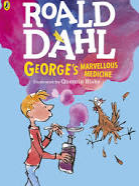 Letters: The Day the Crayons QuitLetters for different purposes Narrative: George’s Marvellous MedicineAn alternative description of what happens to Granny Instructions Making a healthy wrapMathsTime – half pastAddition and SubtractionAdding and subtracting one digit from a two-digit numberAdding and subtracting two digits from a two-digit numberMoneyPlease practise using real money at homemaking amounts, adding amountsgiving ‘shopkeepers’ changeScience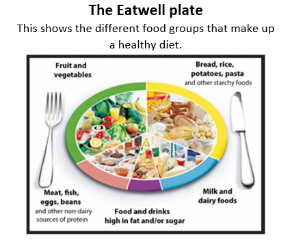 Animals including Humans We will find out what animals and humans need to survive.We will describe the importance for humans of exercise and learn about different food groups and eating the right amounts of different types of food.We will also investigate the importance of washing hands when preparing food and general hygiene.Art 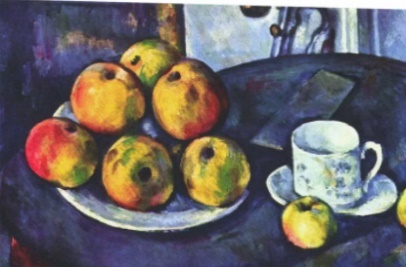 Still life – drawing We will be looking at still life images of fruit and vegetables.We will focus on the work of Paul Cezanne.DT Food – making a healthy wrap Design, make and evaluate a variety of food in both taste and texture to create our own healthy and tasty wrap.Spanish 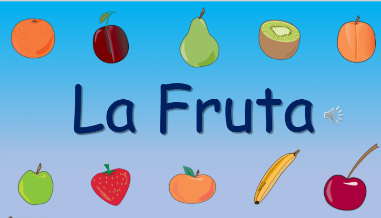 La Fruta Learning and using the vocabulary for fruit.Computing 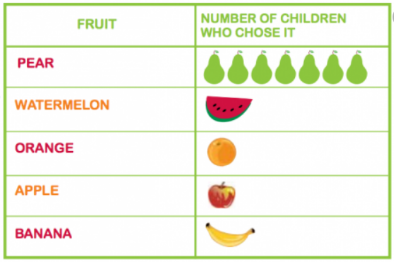 Data collection – Making a Pictogram Logging on to NumbotsRE Jesus’ friends and followersPSHE The Jigsaw scheme Dreams and Goals PE FencingSending and Receiving